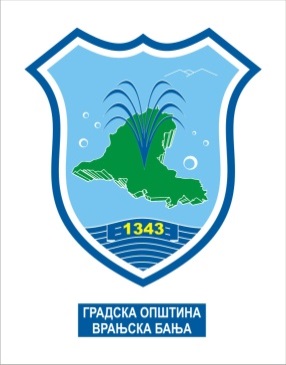 Република СрбијаИзборна комисија за спровођење избораза чланове савета месних заједницаГрадске општине Врањска Бања Број:013-150/2021-01Датум:25.05.2021.годинеВрањска БањаНа основу члана 27. став 1. тачка 3. Одлуке о месним заједницама на територији Градске општине Врањска Бања („Службени гласник Града Врања“, број 20/2019), Изборна комисија на спровођењу избора за чланове савета месних заједница на територији Градске општине Врањска Бања, на седници одржаној 25.05.2021.године, донела је:Р Е Ш Е Њ Ео именовању чланова бирачког одбора на бирачком месту број 6-Комбинат „Цвеће“Насеља:Савинци, Смоница, Штипљани, Грамађе 	1.За гласање на изборима за чланове савета месних заједница на територији Градске општине Врањска Бања, расписаним за 06. јун 2021.године, формира се бирачки одбор на бирачком месту број 6–Комбинат „Цвеће“ у следећем саставу:Стојадин Стојановић за председника, на предлог Изборне комисије Бојан Митровић за заменика председника, на предлог одборничке групе Српске Напредне Странке Јелена Стаменковић за првог члана, на предлог одборничке групе Српске Напредне Странке Богољуб Стаменковић за заменика првог члана, на предлог одборничке групе Српске Напредне Странке Југослав Стошић за другог члана, на предлог Изборне комисијеБожидар Златановић за заменика другог члана, на предлог Изборне комисије2.Решење ступа на снагу даном доношења.ИЗБОРНА КОМИСИЈА ЗА СПРОВОЂЕЊЕ ИЗБОРА ЗА ЧЛАНОВЕ САВЕТА МЕСНИХ ЗАЈЕДНИЦА НА ТЕРИТОРИЈИ ГРАДСКЕ ОПШТИНЕ ВРАЊСКА БАЊАПРЕДСЕДНИКДанијела Јаћимовић,с.р.